M e s t s k á  č a s ť  B r a t i s l a v a - N o v é  M e s t oMateriál na rokovaniemiestnej radydňa 19.03.2019	Návrh Všeobecne záväzného nariadenia mestskej časti Bratislava-Nové Mesto č. ..../2019, ktorým sa vydáva Trhový poriadok príležitostného trhu pri Zimnom štadióne Ondreja Nepelu v BratislaveN á v r h   u z n e s e n i aMiestna rada  odporúčamiestnemu zastupiteľstvus c h v á l i ťnávrh Všeobecne záväzného nariadenia mestskej časti Bratislava-Nové Mesto č. .............../2019, ktorým sa vydáva Trhový poriadok príležitostného trhu pri Zimnom štadióne Ondreja Nepelu v Bratislaves pripomienkami-	bez pripomienokD ô v o d o v á   s p r á v aV období konania Majstrovstiev sveta v ľadovom hokeji 2019 (ďalej len „MS v ĽH“), v termíne od 09.05.2019 do 26.05.2019, má byť pri Zimnom štadióne Ondreja Nepelu, v priestoroch súčasného parkoviska Univerzity Komenského v Bratislave, pred Fakultou managementu UK na ulici Odbojárov, zriadený príležitostný trh zameraný na predaj spotrebných predmetov, napr. upomienkových a zberateľských predmetov a textilných výrobkov, ktoré súvisia s MS v ĽH. Predaj bude uskutočňovaný v  predajných zariadeniach – kontajneroch.V súlade so zákonom č. 178/1998 Z.z o podmienkach predaja výrobkov a poskytovania služieb na trhových miestach a o zmene a doplnení zákona č. 455/1991 Zb. o živnostenskom podnikaní (živnostenský zákon) v znení neskorších predpisov, pre trhové miesto akým je tržnica, trhovisko a príležitostný trh je potrebné vypracovať Trhový poriadok, ktorý obec/mestská časť vydá všeobecne záväzným nariadením.Spracovaný trhový poriadok pre predmetný príležitostný trh je formou všeobecne záväzného nariadenia predložený na prerokovanie v miestnej rade.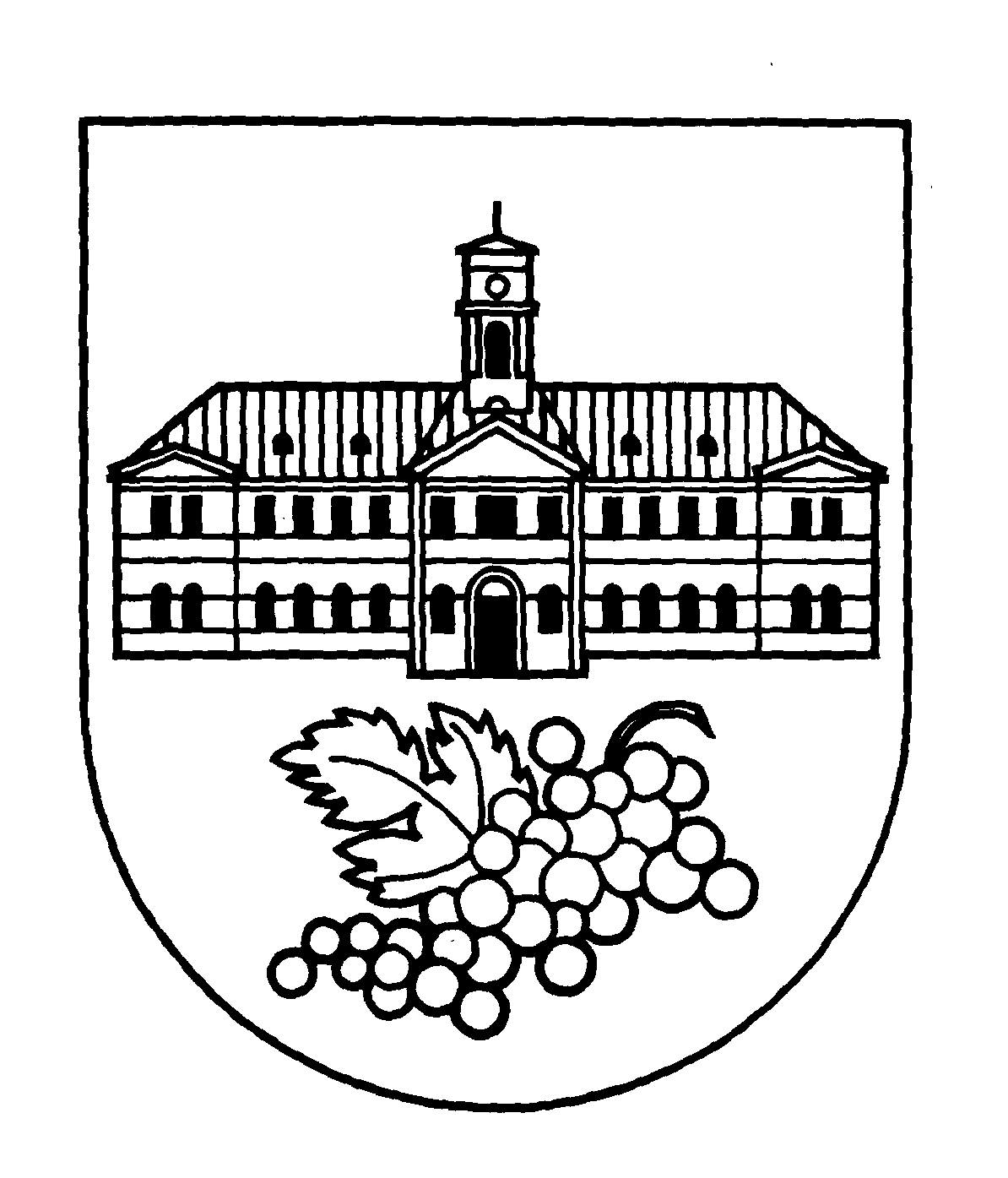 MESTSKÁ ČASŤ BRATISLAVA-NOVÉ MESTO--------------------------------------------------------------VŠEOBECNE ZÁVÄZNÉ NARIADENIEmestskej časti Bratislava-Nové Mestoč. ..../2019zo dňa ..... 2019,ktorým sa vydáva Trhový poriadok príležitostného trhu pri Zimnom štadióne Ondreja Nepelu v BratislaveMiestne zastupiteľstvo mestskej časti Bratislava-Nové Mesto podľa ustanovenia § l5 ods. 2 písm. a) zákona č. 377/1990 Zb. o hlavnom meste Slovenskej republiky Bratislave v znení neskorších predpisov v spojení s ustanovením § 5 ods. 1 zákona č. 178/1998 Z. z. o podmienkach predaja výrobkov a poskytovania služieb na trhových miestach a o zmene a doplnení zákona č. 455/l991 Zb. o živnostenskom podnikaní (živnostenský zákon) v znení neskorších predpisov sa uznieslo na tomto všeobecne záväznom nariadení.Článok lÚvodné ustanovenia/1/	Všeobecne záväzné nariadenie mestskej časti Bratislava-Nové Mesto (ďalej len "MČ B-NM"), ktorým sa vydáva Trhový poriadok príležitostného trhu pri Zimnom štadióne Ondreja Nepelu v Bratislave upravuje základné podmienky predaja výrobkov na uvedenom trhovom mieste./2/ 	Trhový poriadok je prílohou tohto nariadenia a tvorí jeho nedeliteľnú súčasť./3/	Správca trhového miesta je povinný Trhový poriadok zverejniť na viditeľnom mieste.Článok 2Sankcie/1/	Právnickej osobe alebo fyzickej osobe oprávnenej na podnikanie, ktorá poruší toto Všeobecne záväzné nariadenie, môže obec uložiť pokutu do 6 638 € podľa ustanovenia § 27b ods. 1 písm. a) zákona Slovenskej národnej rady č. 369/1990 Z. z. o obecnom zriadení v znení neskorších predpisov.Článok 3Záverečné ustanovenia/1/	Všeobecne záväzné nariadenie bolo schválené Miestnym zastupiteľstvom mestskej časti Bratislava-Nové Mesto dňa ............ 2019, uznesením číslo ........, a účinnosť nadobudlo dňom ...... 2019.								Mgr. Rudolf Kusý			starostaBratislava ........ 2019Prílohy:Trhový poriadok príležitostného trhu pri Zimnom štadióne Ondreja Nepelu v Bratislave Príloha č. 1 k VZN č. ....../2019TRHOVÝ PORIADOKpríležitostného trhu pri Zimnom štadióne Ondreja Nepelu v Bratislave§ 1Určenie priestranstvaTrhový poriadok platí pre príležitostný trh pri Zimnom štadióne Ondreja Nepelu v Bratislave, ktorý je zriadený počas Majstrovstiev sveta v ľadovom hokeji 2019 na parkovisku Univerzity Komenského v Bratislave pri Fakulte managementu, na pozemku parc. č. 11279/17, k.ú Nové Mesto, zapísanej na LV č. 1401.Trhový poriadok upravuje podmienky predaja výrobkov a poskytovania služieb na predmetnom príležitostnom trhu.Správcom príležitostného trhu je Hockey Event, a.s. so sídlom Trnavská cesta 27/B, 831 04 Bratislava, zapísaná v OR SR Bratislava 1, vložka č. 4215/B, IČO: 36 820 075 (ďalej len „správca“).§ 2Druh predávaných výrobkov a poskytovaných služiebNa príležitostnom trhu je povolené predávať výrobky tohto druhu:ostatné výrobky:1. 	spotrebné výrobky v súlade s ust. § 6,7 a 9 zákona č. 178/1998 Z.z., najmä:1.1.	textilné a odevné výrobky,1.2. 	upomienkové predmety,1.3. 	zberateľské predmety.§ 3Podmienky, za ktorých možno predaj výrobkov a poskytovania služieb vykonávaťPodmienkou predaja na príležitostných trhoch je mať povolenie na predaj výrobkov a poskytovanie služieb, ktoré vydáva mestská časť Bratislava-Nové Mesto.Predajcovia sú povinní dodržiavať všetky platné právne predpisy týkajúce sa predaja na trhových miestach a podriadiť sa kontrole vykonávanej osobami oprávnenými podľa zákona č. 178/1998 Z.z.§ 4Trhové dni, predajný a prevádzkový čas 1.	Trhové dni, predajný a prevádzkový čas príležitostného trhu konaného v termíne od 09.05.2019 do 		26.05.2019: - trhové dni, predajný čas:	Pondelok - Nedeľa	11:00 - 23.30 hod.- prevádzkový čas:Pondelok - Nedeľa	08.00 - 24.00 hod. § 5Pravidlá prenajímania predajných zariadení a spôsob určenia nájomného1. 	Predajné zariadenia - kontajnery – si zabezpečí vo vlastnej réžii predajca. Ich umiestnenie je zaznačené na nákrese, ktorý je súčasťou Trhového poriadku. § 6Určenie nájomného a poplatkov za služby1. 	Spôsob určenia nájomného a poplatkov za služby je zmluvne definovaný (zmluvný vzťah medzi správcom a predajcom).§ 7Dodržiavanie čistoty, poriadku a hygieny1. 	Nájomca predajného zariadenia je povinný v priebehu predaja udržiavať' poriadok, čistotu a hygienu predaja; po skončení trhového dňa je povinný vyčistiť' predajné zariadenie.V Bratislave dňa ..........................Hockey Event, a.s.PaedDr. Igor Nemeček, predseda predstavenstva		Ing. Roman Štamberský, člen predstavenstvaPredkladateľ:Materiál obsahuje:JUDr. Ing. Ľubomír Baníkprednosta MÚ B-NM1. Návrh uznesenia2. Dôvodová správa3. Návrh VZN4. Príloha – situačné zobrazenie umiestnenia predajných kontajnerov na príležitostnom trhu1. Návrh uznesenia2. Dôvodová správa3. Návrh VZN4. Príloha – situačné zobrazenie umiestnenia predajných kontajnerov na príležitostnom trhuZodpovedný:1. Návrh uznesenia2. Dôvodová správa3. Návrh VZN4. Príloha – situačné zobrazenie umiestnenia predajných kontajnerov na príležitostnom trhuMgr. Marianna Moravcová Tomčíkovávedúca odd. právneho, podnikateľských činností, evidencie súpisných čísiel a správy pozemkov 1. Návrh uznesenia2. Dôvodová správa3. Návrh VZN4. Príloha – situačné zobrazenie umiestnenia predajných kontajnerov na príležitostnom trhuSpracovateľ:Ing. Andrea Kutarňováodd. právne, podnikateľských činností, evidencie súpisných čisel a správy pozemkov Na rokovanie prizvať:zodpovedného a spracovateľa 